Artefacto 1Te presentan lo que parece ser un telescopio antiguo. Miras a través de la lente imaginando que podría ser el que usó Hiparco. ¿Qué es esto? Observas que a través del lente puedes leer: . ¿Es ésta otra identidad que podemos encontrar? En una hoja de papel, comprueba la siguiente identidad. No escribas sobre los artefactos.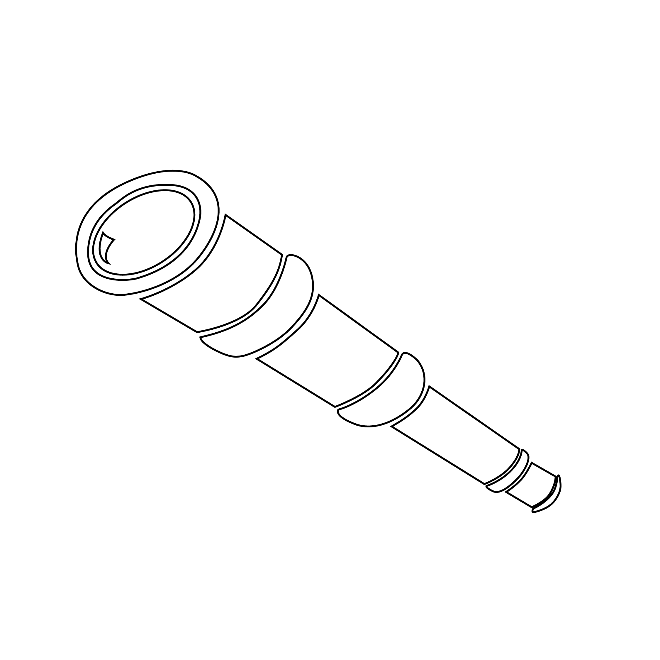 Parte AEncuentra la identidad de .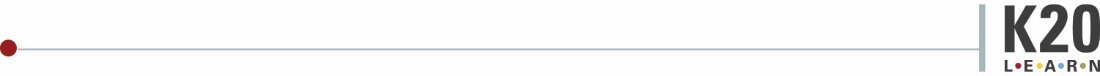 Artefacto 1 Te presentan lo que parece ser un telescopio antiguo. Miras a través de la lente imaginando que podría ser el que usó Hiparco. ¿Qué es esto? Observas que a través del lente puedes leer: . ¿Es ésta otra identidad que podemos encontrar? En una hoja de papel, comprueba la siguiente identidad. No escribas sobre los artefactos.Parte AEncuentra la identidad de .Artefacto 2¿Qué es esto? ¿Un cáliz? Es bello, pero está cubierto en polvo. Al llenarlo de agua, observas 3 inscripciones. ¿Son más identidades? En una hoja de papel, comprueba las siguientes identidades. No escribas sobre los artefactos.Parte B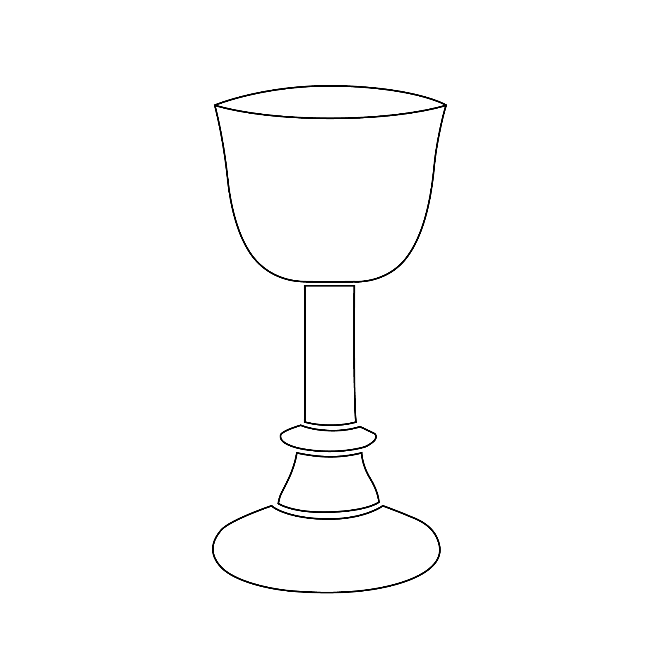 Encuentra la identidad de .Parte CEncuentra la identidad de .Parte DEncuentra la identidad de .Artefacto 2¿Qué es esto? ¿Un cáliz? Es bello, pero está cubierto en polvo. Al llenarlo de agua, observas 3 inscripciones. ¿Son más identidades? En una hoja de papel, comprueba las siguientes identidades. No escribas sobre los artefactos.Parte BEncuentra la identidad de .Parte CEncuentra la identidad de .Parte DEncuentra la identidad de .Artefacto 3Alguien te entrega un objeto de metal con un bonito diseño de triángulo de Penrose. ¿Qué está pasando? Observas que donde tu mano ha tocado metal, está cambiando de color. Lo colocas sobre una piedra caliente afuera y descubres… ¿identidades? En una hoja de papel, comprueba las siguientes identidades. No escribas sobre los artefactos.Parte E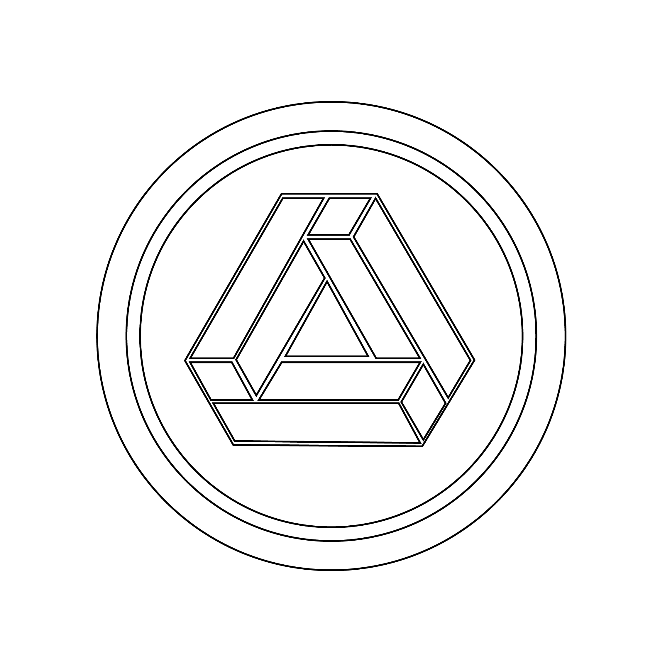 Encuentra la identidad de .Parte FEncuentra la identidad de .Parte F: DesafíoEscribe otras dos identidades para  usando los que sabes.Artefacto 3Alguien te entrega un objeto de metal con un bonito diseño de triángulo de Penrose. ¿Qué está pasando? Observas que donde tu mano ha tocado metal, está cambiando de color. Lo colocas sobre una piedra caliente afuera y descubres… ¿identidades? En una hoja de papel, comprueba las siguientes identidades. No escribas sobre los artefactos.Parte EEncuentra la identidad de .Parte FEncuentra la identidad de .Parte F: DesafíoEscribe otras dos identidades para  usando lo que sabes.